Key Stage 1  – Art Mark marks in print with a variety of object including natural and man-made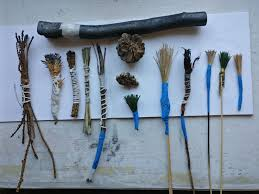 Can you create marks using natural objects outside? Can you write your name?Collect some leave.Make rubbings using crayons or other mark making materials. Can you make a pattern? 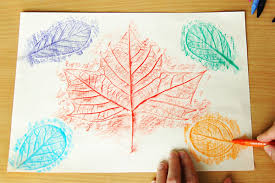 Build a repeating pattern and recognise pattern in the environment.You could use the pic collage app to create your pattern. 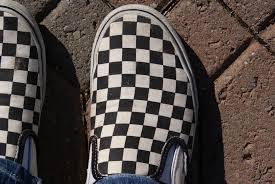 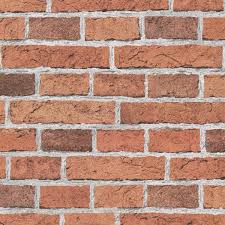 